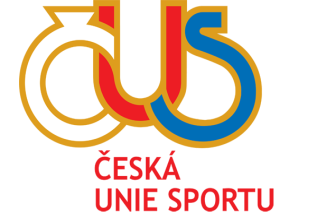 Volba mandátové a návrhové komiseZpráva o činnosti OS ČUS Zpráva kontrolní komiseZpráva mandátové komiseÚčetní závěrka za rok 2019, přehled hospodaření v roce 2020, rozpočet na rok 2021Členské příspěvky TJ/SK na rok 2021Usnesení